FORMULARZ ZGŁOSZENIOWY  
„Wolontariusz Powiatu Bydgoskiego 2022” 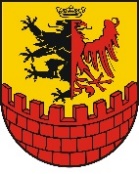 1) Zaangażowanie i oddziaływanie wolontariusza (proszę opisać, na czym polega działalność wolontariusza, od kiedy angażuje się w wolontariat, czy podejmuje działania wolontariackie na rzecz innych podmiotów).2) Kreatywność wolontariusza (proszę opisać, czy wolontariusz proponuje własne rozwiązania  i pomysły na prowadzenie działalności wolontariackiej, czy dzięki wolontariuszowi podmiot zgłaszający rozpoczął nowe działania, projekty, formy działalności itp., jakie osiągnięcia wolontariusza zasługują na szczególne wyróżnienie)3. Charakterystyka wolontariusza (proszę opisać, czym wolontariusz zajmuje się na co dzień – poza wolontariatem, jakie ma zainteresowania, jakie posiada szczególne cechy pomagające w działalności wolontariackiej i relacjach z innymi, czy w swojej działalności kieruje się jakimś mottem, przesłaniem, co w wolontariuszu najbardziej ceni podmiot zgłaszający)4. Czy wolontariusz brał udział w poprzedniej edycji konkursu? Jeśli tak, to prosimy o informację, czy uzyskał tytuł laureata /zwycięzcy? 5. Załączniki (nieobowiązkowe):- - - Zgoda na przetwarzanie danych osobowychZgodnie z przepisami art. 6 ust. 1 lit.a Rozporządzenia Parlamentu Europejskiego i Rady (UE) 2016/679 z dnia 27 kwietnia 2016r. w sprawie ochrony osób fizycznych w związku
z przetwarzaniem danych osobowych i w sprawie swobodnego przepływu takich danych oraz uchylenia dyrektywy 95/46/WE (ogólne rozporządzenie o ochronie danych) wyrażam zgodę [ ]		nie wyrażam zgody [ ]*na przetwarzanie moich danych osobowych dotyczących imienia, nazwiska, miejscowości zamieszkania i danych kontaktowych w zakresie niezbędnym do uczestnictwa w konkursie pn. „Wolontariusz  Powiatu Bydgoskiego 2022”, organizowanym przez Starostwo Powiatowe w Bydgoszczy.W przypadku znalezienia się w gronie laureatów wyrażam zgodę [  ] TAK [  ] NIE* 
 na podanie do publicznej wiadomości, w tym m.in. na stronie internetowej Administratora Danych, moich danych w zakresie imienia, nazwiska i miejscowości zamieszkania, jako laureata.Wyrażam zgodę [  ]  TAK [  ]  NIE * na publikację złożonej przeze mnie w ww. konkursie zgłoszenia.  Jestem świadoma/y dobrowolności podania tych danych oraz zostałam/em poinformowana/y
o przysługujących mi prawach.Czytelny podpis wolontariusza (oraz podpis opiekuna  prawnego wolontariusza, w przypadku kiedy ten jest niepełnoletni). ………………………………………………………………………. *- zaznaczyć właściwe
Informacja Administratora Danych: administratorem danych osobowych przetwarzanych w ww. konkursie jest Starosta Bydgoski, z siedzibą w Starostwie Powiatowym w Bydgoszczy ul. Konarskiego 1-3, 85-066 Bydgoszcz. Inspektor Ochrony Danych Osobowych – iodo@powiat.bydgoski.pl, tel. 52 58 35 451. Podane powyżej dane osobowe będą przetwarzane wyłącznie w celu przeprowadzenia, rozliczenia konkursu pn. „Wolontariusz Powiatu Bydgoskiego 2022” zgodnie z art. 6 ust. 1a ww. rozporządzenia. Pani/Pana  dane osobowe nie będą udostępniane innym odbiorcom, do państwa trzeciego
ani do organizacji międzynarodowych. okres przechowywania dokumentów konkursowych wynika z Rozporządzenia Rady Ministrów z dnia 18 stycznia 2011 r. w sprawie instrukcji kancelaryjnej, jednolitych rzeczowych wykazów akt praz instrukcji w sprawie organizacji i zakresu działania archiwów zakładowych i wynosi 3 lata. Posiada Pan/Pani prawo dostępu do treści podanych  danych oraz prawo ich sprostowania,
usunięcia, ograniczenia przetwarzania, prawo do przenoszenia danych, prawo wniesienia
sprzeciwu, prawo do cofnięcia zgody w dowolnym momencie bez wpływu na zgodność
z prawem przetwarzania, którego dokonano na podstawie zgody przed jej cofnięciem; Ma Pan/Pani prawo wniesienia skargi do organu nadzoru gdy uzna Pan/Pani, iż przetwarzanie danych osobowych Pana/Pani dotyczących narusza przepisy ogólnego rozporządzenia
o ochronie danych osobowych z dnia 27 kwietnia 2016 r.; W przypadku chęci wzięcia udziału w ww. konkursie wyrażenie zgody jest dobrowolne, niemniej jej niewyrażenie będzie skutkowało odmową uczestnictwa w konkursie.Data i podpis osoby wyrażającej zgodę……………………………………………                  					…………………………………………….Czytelny podpis wolontariusza 					   	        Miejscowość, data
(oraz podpis opiekuna prawnego wolontariusza, 
w przypadku kiedy ten jest niepełnoletni)
WOLONTARIAT1) indywidualny wolontariusz; 1) indywidualny wolontariusz; 1) indywidualny wolontariusz; 1) indywidualny wolontariusz; WOLONTARIAT2) para lub grupa wolontariuszy działających wspólnie.2) para lub grupa wolontariuszy działających wspólnie.2) para lub grupa wolontariuszy działających wspólnie.2) para lub grupa wolontariuszy działających wspólnie.Dane zgłaszającegoDane zgłaszającegoDane zgłaszającegoDane zgłaszającegoDane zgłaszającegoDane zgłaszającegoPodmiot zgłaszający wolontariusza1) osoba fizyczna (inna niż kandydat),1) osoba fizyczna (inna niż kandydat),1) osoba fizyczna (inna niż kandydat),1) osoba fizyczna (inna niż kandydat),Podmiot zgłaszający wolontariusza2) osoba fizyczna (sam kandydat),2) osoba fizyczna (sam kandydat),2) osoba fizyczna (sam kandydat),2) osoba fizyczna (sam kandydat),Podmiot zgłaszający wolontariusza3) organizacja (inny podmiot).3) organizacja (inny podmiot).3) organizacja (inny podmiot).3) organizacja (inny podmiot).Imię i nazwisko osoby zgłaszającej kandydaturę/przedstawiciela organizacji Dla zgłaszającej organizacji:Nazwa i adres organizacji zgłaszającej (nazwa, miejscowość, ulica, numer domu, poczta, kod pocztowy)Dla zgłaszającej osoby fizycznej:(imię i nazwisko, miejscowość, ulica, numer domu, poczta, kod pocztowy) Telefon zgłaszającegoAdres mailowy zgłaszającegoDane kandydataDane kandydataDane kandydataDane kandydataDane kandydataDane kandydataImię i nazwisko wolontariusza/imiona nazwiska grupy (każda osoba w oddzielnym wierszu)Imię i nazwisko wolontariusza/imiona nazwiska grupy (każda osoba w oddzielnym wierszu)Imię i nazwisko wolontariusza/imiona nazwiska grupy (każda osoba w oddzielnym wierszu)Imię i nazwisko wolontariusza/imiona nazwiska grupy (każda osoba w oddzielnym wierszu)Imię i nazwisko wolontariusza/imiona nazwiska grupy (każda osoba w oddzielnym wierszu)Imię i nazwisko wolontariusza/imiona nazwiska grupy (każda osoba w oddzielnym wierszu)1)1)1)1)1)1)Obszar działania wolontariusza/grupy (gmina wiodąca)Adres zamieszkania wolontariusza Telefon kontaktowy do Wolontariusza Ukończone 18 lattaktaknieImię i nazwisko oraz telefon opiekuna prawnego (dotyczy kandydatów niepełnoletnich)Wymagane materiałyNależy przesłać wraz ze zgłoszeniem na adres: promocja@powiat.bydgoski.pldo dnia 14 listopada 2022 r.  (decyduje data wpływu)w temacie wiadomości e-mail należy wpisać: „WOLONTARIUSZ POWIATU BYDGOSKIEGO 2022”Wymagane materiałyNależy przesłać wraz ze zgłoszeniem na adres: promocja@powiat.bydgoski.pldo dnia 14 listopada 2022 r.  (decyduje data wpływu)w temacie wiadomości e-mail należy wpisać: „WOLONTARIUSZ POWIATU BYDGOSKIEGO 2022”Co najmniej 3 zdjęcie  (zdjęcia twarzy oraz zdjęcia podczas działań wolontarystycznych) 
(format jpg, jakość co najmniej 300 dpi)Jako załączniki można dołączyć do formularza zgłoszeniowego kopie (skany) dyplomów, opinii, informacje prasowe i inne dokumenty poświadczające działalność wolontariusza itp.Co najmniej 3 zdjęcie  (zdjęcia twarzy oraz zdjęcia podczas działań wolontarystycznych) 
(format jpg, jakość co najmniej 300 dpi)Jako załączniki można dołączyć do formularza zgłoszeniowego kopie (skany) dyplomów, opinii, informacje prasowe i inne dokumenty poświadczające działalność wolontariusza itp.Podpis osoby zgłaszającejOświadczam, że zapoznałam/łem się i akceptuję regulamin Konkursu oraz wyrażam zgodę na udział w Konkursie „Wolontariusz Powiatu Bydgoskiego 2022”.Oświadczam, że zapoznałam/łem się i akceptuję regulamin Konkursu oraz wyrażam zgodę na udział w Konkursie „Wolontariusz Powiatu Bydgoskiego 2022”.Podpis wolontariusza/y (rodzica/opiekuna prawnego/reprezentanta)1